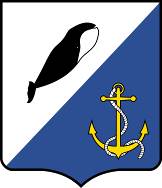 АДМИНИСТРАЦИЯ ПРОВИДЕНСКОГО ГОРОДСКОГО ОКРУГАПОСТАНОВЛЕНИЕВ соответствии с Федеральным законом от 06.10.2003 № 131-ФЗ «Об общих принципах организации местного самоуправления в Российской Федерации», Федеральным Законом от 10.12.1995 № 196-ФЗ «О безопасности дорожного движения», Федеральным Законом от 8 ноября 2007 года № 257-ФЗ «Об автомобильных дорогах и о дорожной деятельности в Российской Федерации и о внесении изменений в отдельные законодательные акты Российской Федерации», на основании Приказа Министерства Транспорта HA от 07.02.2007г. № 16 «Об утверждении правил присвоения автомобильным дорогам идентификационных номеров», Общероссийского классификатора объектов административно-территориального деления ОК 019-95, Закона Чукотского автономного округа от 8 июня 2015 № 51 – ОЗ «Об объединении поселений, входящих в состав Провиденского муниципального района, и организации местного самоуправления на объединенной территории», руководствуясь Уставом Провиденского городского округа, Администрация Провиденского городского округаПОСТАНОВЛЯЕТ:Внести в постановление администрации Провиденского городского округа от 13 октября 2020 года № 275 «О присвоении идентификационных номеров автомобильным дорогам общего пользования местного значения в границах Провиденского городского округа» следующие изменения: Приложение изложить в новой редакции следующего содержания: с. СиреникиКонтроль за исполнением настоящего постановления возложить на управление промышленной политики, сельского хозяйства, продовольствия и торговли администрации Провиденского городского округа (В. В. Парамонов).Обнародовать настоящее постановление на официальном сайте Провиденского городского округа: www.provadm.ru.Настоящее постановление вступает в силу со дня обнародования.Разослано: дело, ОПУ, УППСХПиТ,от 05 ноября 2020 г.№ 302пгт. ПровиденияО внесении изменений в постановление администрации Провиденского городского округа от 13 октября 2020 года № 275 «О присвоении идентификационных номеров автомобильным дорогам общего пользования местного значения в границах Провиденского городского округа»Приложение к  постановлению администрации Провиденского городского округа от 13.10.2020 г. №275Идентификационные номера автомобильных дорог общего пользования местного значения в границах Провиденского городского округаИдентификационные номера автомобильных дорог общего пользования местного значения в границах Провиденского городского округаИдентификационные номера автомобильных дорог общего пользования местного значения в границах Провиденского городского округаИдентификационные номера автомобильных дорог общего пользования местного значения в границах Провиденского городского округа№Наименование автомобильной дорогиИдентификационный номер автомобильной дорогиПротяжен-ность, км1234Автомобильные дороги, находящие в собственности Провиденского городского округа (включены в реестр муниципальной собственности)Автомобильные дороги, находящие в собственности Провиденского городского округа (включены в реестр муниципальной собственности)Автомобильные дороги, находящие в собственности Провиденского городского округа (включены в реестр муниципальной собственности)Автомобильные дороги, находящие в собственности Провиденского городского округа (включены в реестр муниципальной собственности)1«пгт. Провидения - с. Новое Чаплино» от 5 км а/д «пгт. Провидения - Аэропорт»77-220 ОП МГ 00118,3392«пгт. Провидения – Аэропорт» км 0+000 – км 11+49177-220 ОП МГ 00211,491пгт. Провидения пгт. Провидения пгт. Провидения пгт. Провидения 3ул. Набережная Дежнева77-220-551 ОП МГ 0032,1094ул. Полярная77-220-551 ОП МГ 0043,0375ул. Чукотская77-220-551 ОП МГ 0050,7126пгт. Провидения - Полигон ТБО77-220-551 ОП МГ 0062,3417пгт. Провидения - Водозабор77-220-551 ОП МГ 0072,8828ул. Эскимосская77-220-551 ОП МГ 0080,440 с. Новое Чаплинос. Новое Чаплинос. Новое Чаплинос. Новое Чаплино9ул. Мира77-220-550 ОП МГ 0090,43210ул. Матлю77-220-550 ОП МГ 0100,38811ул. Майна77-220-550 ОП МГ 0110,47912ул. Советская77-220-550 ОП МГ 0120,30813ул. Дружбы77-220-550 ОП МГ 0130,39514ул. Береговая77-220-550 ОП МГ 0140,37615с. Новое Чаплино – Полигон ТБО77-220-550 ОП МГ 0150,92416с. Новое Чаплино – Водозабор77-220-550 ОП МГ 0160,523с. Нунлигранс. Нунлигранс. Нунлигранс. Нунлигран17ул. Чукотская77-220-550 ОП МГ 0170,12618ул. Центральная77-220-550 ОП МГ 0180,51319ул. Тагриной77-220-550 ОП МГ 0190,31920ул. Тундровая77-220-550 ОП МГ 0200,45021ул. Кергау77-220-550 ОП МГ 0210,17522ул. Каляквун77-220-550 ОП МГ 0220,44023с. Нунлигран - Полигон ТБО77-220-550 ОП МГ 0232,20224с. Нунлигран - Водозабор77-220-550 ОП МГ 0240,573с. Энмеленс. Энмеленс. Энмеленс. Энмелен25ул. Заречная 77-220-550 ОП МГ 0250,61726ул. Центральная77-220-550 ОП МГ 0260,87627ул. Чирикова77-220-550 ОП МГ 0272,55728ул. Копейская77-220-550 ОП МГ 0280,48429с. Энмелен - Полигон ТБО77-220-550 ОП МГ 0291,15430с. Энмелен - Водозабор77-220-550 ОП МГ 0304,994с. Янракыннотс. Янракыннотс. Янракыннотс. Янракыннот31ул. Чукотская77-220-550 ОП МГ 0310,51832ул. Снежная77-220-550 ОП МГ 0320,38233ул. Полярная77-220-550 ОП МГ 0330,14734ул. Советская77-220-550 ОП МГ 0340,40235ул. Ясная77-220-550 ОП МГ 0350,24636ул. Северная77-220-550 ОП МГ 0360,15037с. Янракыннот - Полигон ТБО77-220-550 ОП МГ 0370,32938с. Янракыннот - Водозабор77-220-550 ОП МГ 0384,30239ул. Мандрикова77-220-550 ОП МГ 0392,40040ул. Отке77-220-550 ОП МГ 0404,00041ул. Нутаугье77-220-550 ОП МГ 0411,50042ул. Заречная77-220-550 ОП МГ 0421,20043Вертолетная площадка - Гараж77-220-550 ОП МГ 0430,80044Контора - Берег77-220-550 ОП МГ 0440,70045Больница - Полигон ТБО77-220-550 ОП МГ 0451,70046Больница - Вертолетная площадка77-220-550 ОП МГ 0460,90047с. Сиреники – Полигон ТБО77-220-550 ОП МГ 0472,70048 с. Сиреники - Водозабор77-220-550 ОП МГ 0481,500Заместитель главы администрацииД. В. РекунПодготовлено:Е. И. СтоволосоваСогласовано:К. Б. КарамелевЕ. А. Красикова 